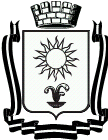 ПОСТАНОВЛЕНИЕАДМИНИСТРАЦИИ  ГОРОДА-КУРОРТА КИСЛОВОДСКАСТАВРОПОЛЬСКОГО КРАЯ20.04.2021                           город-курорт Кисловодск                               № 337О завершении отопительного периода в городе-курорте КисловодскеРуководствуясь Федеральным законом от 06 октября 2003 года     №131-ФЗ «Об общих принципах организации местного самоуправления в Российской Федерации», постановлением Правительства Российской Федерации от 06 мая 2011 года №354 «О предоставлении коммунальных услуг собственникам и пользователям помещений в многоквартирных домах и жилых домов», Уставом муниципального образования городского округа города-курорта Кисловодска, в связи со сложившимися погодными условиями, администрация города – курорта Кисловодска ПОСТАНОВЛЯЕТ:1. Завершить отопительный период в городе-курорте Кисловодске      21 апреля 2021 года для всех потребителей.2. Информационно-аналитическому отделу администрации города-курорта Кисловодска опубликовать настоящее постановление в городском общественно-политическом еженедельнике «Кисловодская газета».3.  Контроль за выполнением настоящего постановления возложить на исполняющего обязанности заместителя главы администрации города-курорта Кисловодска В.С. Сергиенко.4.  Настоящее постановление вступает в силу со дня его подписания.Главагорода-курорта Кисловодска						     А.В. Курбатов__________________________________________________________________Проект вносит заместитель главы администрации города-курорта - начальник управления городского хозяйства администрации города-курорта Кисловодска										       В.Ю. СоболевПроект визируют:И.о. заместителя главы администрации города-курорта Кисловодска					     В.С. СергиенкоУправляющий делами администрации города-курорта Кисловодска								Г.Л. РубцоваНачальник правового управленияадминистрации города-курорта Кисловодска 								       И.Н. ПевановаПроект подготовлен управлением городского хозяйства администрации города-курорта Кисловодска